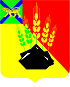 АДМИНИСТРАЦИЯ МИХАЙЛОВСКОГО МУНИЦИПАЛЬНОГО РАЙОНА ПОСТАНОВЛЕНИЕ 
11.10.2019                                              с. Михайловка                                                    № 893-паО проведении муниципального этапа всероссийской олимпиады школьников на территорииМихайловского муниципального районав 2019-2020 годуВ соответствии с приказом Министерства образования и науки Российской Федерации от 18.11.2013 № 1252 (с изменениями и дополнениями) «Об утверждении Порядка проведения всероссийской олимпиады школьников», на основании приказа департамента образования и науки Приморского края от 12.09.2019 № 1299-а «О проведении всероссийской олимпиады школьников в Приморском крае в 2019-2020 учебном году», в целях выявления и развития у обучающихся творческих способностей и интереса к научной (научно-исследовательской) деятельности, пропаганды научных знаний, администрация Михайловского муниципального района ПОСТАНОВЛЯЕТ:1. Утвердить состав оргкомитета по подготовке и проведению муниципального этапа всероссийской олимпиады школьников в 2019-2020 учебном году (приложение № 1).2. Утвердить сроки проведения муниципального этапа всероссийской олимпиады школьников по общеобразовательным предметам в 2019-2020 учебном году (приложение № 2).3. Утвердить состав жюри муниципального этапа всероссийской олимпиады школьников на территории Михайловского муниципального района в 2019-2020 учебном году (приложение № 3).4. Утвердить требования к организации и проведению олимпиады по каждому общеобразовательному предмету (приложение № 4).5. Управлению по вопросам образования (Чепала А.Ф.):5.1. Организовать проведение муниципального этапа всероссийской олимпиады на базе МБОУ СОШ № 2 п. Новошахтинский;5.2. Провести муниципальный этап всероссийской олимпиады школьников по единым текстам олимпиадных заданий, направляемым департаментом образования и науки Приморского края в установленные сроки; 5.3. Назначить ответственного по обеспечению сохранности текстов олимпиадных заданий по каждому общеобразовательному предмету и конфиденциальности олимпиадных заданий;5.4. Установить время начала всероссийской олимпиады школьников- 10.00 часов по местному времени. 6. Руководителям образовательных учреждений:6.1. Организовать подвоз обучающихся к месту проведения олимпиады;6.2. Направить заявку на участие в олимпиадах в срок до 25 октября 2019 года в адрес управления по вопросам образования.7. Муниципальному казенному учреждению «Управление по организационно-техническому обеспечению деятельности администрации Михайловского муниципального района» (Хачатрян Г.В.) разместить настоящее постановление на официальном сайте администрации Михайловского муниципального района.8. Контроль за исполнением настоящего постановления возложить на заместителя главы администрации муниципального района Саломай Е.А.И. о. главы Михайловского муниципального района –Глава администрации района                                                           П.А. Зубок Приложение № 1УТВЕРЖДЕНпостановлением администрацииМихайловского муниципального районаот 11.10.2019 № 893-паСоставоргкомитета по подготовке и проведению муниципального этапа всероссийской олимпиадышкольников в 2019-2020 учебном годуПриложение № 2УТВЕРЖДЕНЫпостановлением администрацииМихайловского муниципального районаот 11.10.2019 № 893-паСрокипроведения муниципального этапа всероссийской олимпиады школьников по общеобразовательным предметам в 2019-2020 учебном годуПриложение № 3УТВЕРЖДЕНпостановлением администрацииМихайловского муниципального районаот 11.10.2019 № 893-паСоставжюри муниципального этапа всероссийскойолимпиады школьников на территории Михайловского муниципального района в 2019-2020 учебном году Приложение № 4УТВЕРЖДЕНЫпостановлением администрацииМихайловского муниципального районаот 11.10.2019 № 893-паТребования к организации и проведению олимпиады по каждомуобщеобразовательному предметуЧепала Алена Федоровна, начальник управления по вопросам образования                       председатель комиссииТалызина Анастасия Владимировна, заместитель начальника управления по вопросам образованиязаместитель председателя комиссииПономарева Евгения Александровна, заведующий отделом методического обеспечения МКУ «Методическая служба обеспечения образовательных учреждений»секретарь комиссииДатаПредмет6 ноябряЛитература7 ноябряМатематика8 ноябряПраво11 ноябряАнглийский язык12 ноябряЭкономика13 ноябряРусский язык14 ноябряХимия18 ноябряБиология19 ноябряОбществознание20 ноябряГеография21 ноябряФизика 22 ноябряИнформатика и ИКТ25 ноябряИстория26 ноябряЭкология27 ноябряИскусство28 ноябряАстрономия29,30 ноябряОБЖ2,3 декабряТехнология5 декабряФизическая культураПредметФИОМесто работыИнформатика и ИКТНикитенко Павел АлександровичМБОУ СОШ им. А.И. Крушанова с. МихайловкаИнформатика и ИКТМандрика Наталья ВадимовнаМБОУ СОШ № 2 п. НовошахтинскийИнформатика и ИКТШвецова Наталия АнатольевнаМБОУ СОШ № 1 п. НовошахтинскийМатематикаБаженова Наталья ФедоровнаМБОУ СОШ №1 п. НовошахтинскийМатематикаДзюбенко Елена ВладимировнаМБОУ СОШ им. А.И. Крушанова с. МихайловкаМатематикаБегун Любовь ВалентиновнаМБОУ СОШ № 2 п. НовошахтинскийЭкономикаКвиташ Константин СергеевичМБОУ СОШ им. А.И. Крушанова с. МихайловкаЭкономикаНовосельцева Евгения НиколаевнаМБОУ СОШ № 2 п. НовошахтинскийГеографияДейнега Наталья ЕвгеньевнаМБОУ СОШ им. А.И. Крушанова с. МихайловкаГеографияСафронова Елена ВикторовнаМБОУ СОШ с. АбрамовкаГеографияТелеш Людмила ВладимировнаМБОУ СОШ с. ПервомайскоеГеографияМишина Ирина ФедоровнаМБОУ СОШ № 2 п. НовошахтинскийФизикаАстрономияМокроусов Николай ИльичМБОУ СОШ с. ИвановкаФизикаАстрономияКухтинов Николай ВладимировичМБОУ СОШ №1 п. НовошахтинскийФизикаАстрономияКосых Наталья ЛеонидовнаМБОУ СОШ № 2 п. НовошахтинскийИсторияОбществознаниеПравоКвиташ Наталья АлесеевнаМБОУ СОШ им. А.И. Крушанова с. МихайловкаИсторияОбществознаниеПравоШульга Лилия ПавловнаМБОУ СОШ №1 п. НовошахтинскийИсторияОбществознаниеПравоСветайло Людмила ТимофеевнаМБОУ ООШ с. ГригорьевкаИскусствоРуссо Ольга НиколаевнаМБОУ СОШ им. А.И. Крушанова с. МихайловкаИскусствоПакунова Ольга ВитальевнаМБОУ СОШ им. А.И. Крушанова с. МихайловкаИскусствоМочалова Кристина ВадимовнаМБОУ СОШ им. А.И. Крушанова с. МихайловкаИскусствоБабина Людмила АнатольевнаМБОУ СОШ с. КремовоИскусствоКим Артур АндреевичМБОУ СОШ с. ИвановкаИскусствоЛогвинова Е.С.МБОУ СОШ с. ЛяличиИскусствоКуянова Людмила АнатольевнаМБОУ СОШ с. ОсиновкаИскусствоСеменцова Нина ПавловнаМБОУ ООШ с. НиколаевкаИскусствоДуденко Наталья ГригорьевнаМБОУ СОШ №2 п. НовошахтинскийИскусствоАношко Олеся НиколваевнаМБОУ СОШ с. ПервомайскоеИскусствоНовикова Марина ЮрьевнаМБОУ СОШ им. А.И. Крушанова с. МихайловкаИскусствоНагибко Наталья АнатольевнаМБОУ СОШ с. АбрамовкаТехнологияРотозей Наталья НиколаевнаМБОУ СОШ им. А.И. Крушанова с. МихайловкаТехнологияЗаводиленко Татьяна АлексеевнаМБОУ СОШ им. А.И. Крушанова с. МихайловкаТехнологияСветайло Людмила ТимофеевнаМБОУ СОШ с. АбрамовкаТехнологияРадчук Елена АлександровнаМБОУ СОШ № 2 п. НовошахтинскийИностранный языкПлешанова Ольга ИвановнаМБОУ СОШ № 1 п. НовошахтинскийИностранный языкКравченко Евгения АнатольевнаМБОУ СОШ № 2 п. НовошахтинскийИностранный языкВорона Галина ВладимировнаМБОУ СОШ № 1 п. НовошахтинскийБиологияЭкологияРябых Светлана НиколаевнаМБОУ СОШ с. ОсиновкаБиологияЭкологияИвасенко Ольга МихайловнаМБОУ СОШ с. ИвановкаБиологияЭкологияНагорнова Тамара ГеннадьевнаМБОУ СОШ с. АбрамовкаБиологияЭкологияНовосельцева Евгения НиколаевнаМБОУ СОШ № 2 п. НовошахтинскийХимияГалямова Ирина АлександровнаМБОУ СОШ им. А.И. Крушанова с. МихайловкаХимияШашкина Раиса ИвановнаМБОУ СОШ с. КремовоХимияКузьмичева Лариса БорисовнаМБОУ СОШ с. ОсиновкаХимияКондрашева Ирина АлександровнаМБОУ СОШ с. ПервомайскоеРусский языки литератураМустафина Ольга ПетровнаМБОУ СОШ им. А.И. Крушанова с. МихайловкаРусский языки литератураНаумченко Наталья ВикторовнаМБОУ СОШ им. А.И. Крушанова с. МихайловкаРусский языки литератураРоженко Людмила АлександровнаМБОУ СОШ № 1 п. НовошахтинскийРусский языки литератураКоневец Людмила НиколаевнаМБОУ СОШ с. ПервомайскоеРусский языки литератураБаранец Валентина СтепановнаМБОУ СОШ с. ОсиновкаРусский языки литератураВиговская Наталья ВасильевнаМБОУ СОШ №2 п. НовошахтинскийФизическая культура и ОБЖИсаков Евгений ГеннадьевичМБОУ СОШ им. А.И. Крушанова с. МихайловкаФизическая культура и ОБЖШашкина Наталья НиколаевнаМБОУ СОШ № 2 п. НовошахтинскийФизическая культура и ОБЖДега Владимир ЛеонидовичМБОУ СОШ им. А.И. Крушанова с. МихайловкаПредметКлассы – время проведенияСпециальное оборудованиеСправочные материалы, средства связи и вычислительная техникаАнглийский язык7-11 классы – 120 минутКомпьютер с колонками или аудиоплеерЗапрещено использоватьБиология7-11 классы– 120 минутНе требуетсяЗапрещено использоватьГеография7 -11 классы – 120 минутКарандаш, линейкаДля аналитического тура разрешены географические атласы и непрограммируемые калькуляторыИнформатика и ИКТ7-11 классы – 240 минутПерсональный компьютер с наличием языков программирования и средств разработки, необходимых участникамЗапрещено использоватьИскусство9 – 11 классы – 120 минутНе требуется Запрещено использоватьИстория7 – 11 классы – 120 минутНе требуетсяЗапрещено использоватьЛитература7-11 классы – 180 минутНе требуетсяЗапрещено использоватьМатематика7-11 классы– 120 минутНе требуетсяЗапрещено использоватьОБЖ7 – 11 классы – 120 минутПри проведении испытаний по секции «Оказание первой помощи пострадавшим»: робот-тренажер, кровоостанавливающий жгут, транспортная шина, косынка, перевязочный материал, носилки, гипотермический пакет, таблетки анальгина (муляж), бутылка с водой. При проведении испытаний по секции «Выживание в условиях природной среды»: спортивная одежда и обувь, компас, часы. При проведении испытаний по секции «Действия в чрезвычайных ситуациях природного и техногенного характера»: фильтрующие противогазы марок ГП-5, ГП-7 или их модификации; защитные костюмы ОЗК (Л-1); комплекты боевой одежды и снаряжения пожарного разного роста с учётом возраста и количества участников; противень (длиной  и шириной , высота борта  с горящей жидкостью или средствами имитирующими процесс горения); огнетушитель воздушно-пенный, порошковый, углекислотный и ранцевый; спасательный круг; спасательный «конец Александрова», спасательные жилеты, 2 гимнастических мата, 2 стула. При проведении испытаний по секции «Основы военной службы» учащимися 10-11 классов: муляжи гранат РГД-5 и Ф-1, модель массогабаритного автомата Калашникова (АКМ, АК-74), магазин и патроны для его снаряжения, стол для разборки модели массогабаритной автомата (АКМ, АК-74), пневматические винтовки и пули к ним для выполнения стрельбы, мишени № 8, электронный тир (при необходимости). Все участники практического тура должны иметь: допуск, заверенный медицинским работником; спортивную форму одежды.Обществознание7-11 классы – 120 минутНе требуетсяЗапрещено использоватьПраво9 – 11 классы – 90 минутНе требуетсяЗапрещено использоватьРусский язык7 – 11 классы – 120 минутНе требуетсяЗапрещено использоватьТехнология7 -11 классы – 120 минутНе требуетсяЗапрещено использоватьХимия9 – 11 классы – 120 минутНе требуетсяНепрограммируемые калькуляторы, периодическая таблица, таблица растворимости и ряд напряжений металловФизика7 – 11 классы – 150 минутЛинейка, циркуль, транспортир, карандаш, ластикНепрограммируемые калькуляторыФизическая культура7 -11 классы - 120 минутДля проведения практического тура по физической культуре. При проведении испытаний по гимнастике: гимнастические маты. Акробатическая дорожка не менее , вокруг которой расположена зона безопасности шириной не менее , полностью свободная от посторонних предметов. При проведении испытаний по баскетболу: площадка со специальной разметкой для игры в баскетбол; вокруг площадки расположена зона безопасности шириной не менее , полностью свободная от посторонних предметов. Баскетбольные мячи. Фишки (стойки). Все участники должны иметь: допуск, заверенный медицинским работником; спортивную форму одежды.Экология7-11 классы – 120 минутНе требуетсяЗапрещено использоватьЭкономика9-11 классы – 120 минутНе требуетсяЗапрещено использоватьАстрономия7 – 11 классы - 120 минутКарандаш, линейка, ластикНепрограммируемый калькулятор, справочная информация: основные физические  и астрономические постоянные, данные о Солнце, данные о Земле, данные о Луне, физические характеристики планет, характеристики орбит, характеристики некоторых спутников планет, формулы приближенного вычисления.